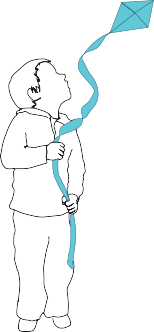 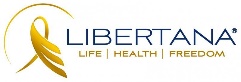 LIBERTANA CARE PARTNERS-Palliative Care Referral Form    Demographics Patient Name:   	 Date of Birth:                                                                      _Address:  	 Alt. Contact Name:                                                             _City, State, Zip:   	 Alt. Contact Number:                                                       _Phone:                                                                       Relationship:                                                                        Language/Ethnicity:                                                                 M             F                                  PCP/Attending Physician:                                      ______           Phone:                                                                         Insurance Member ID#:                                                   LOB:  Medi-Cal Fee for Service Medi-Cal Managed Care Medi-Cal Managed Care Plan (if applicable)                                                                                           Other Insurance____________________________________________________________________________		ReferringPhysician Information Name:                                                                      __________________    NPI#_____________________________________ Address:                                                                                    ____________________________________________________ Phone:                                  __ Fax:                          __              Specialty:                                                       _______Evaluate andTreat asIndicated Primary Diagnosis Code: _______________   Description: _________________________________________________Reason for referral:	Related Diagnoses:     Pain Management                                    Cancer (specify):                                                            _ Disease Management                              COPD: ________________________________________________     Functional Decline                                    Heart/CHF (specify):                                                          Behavioral Health                                    Liver Disease  Emotional Support                                  Renal (specify):	         Socio-Economic Support                       GI (specify):                                                                        Spiritual Support                                    Neurological(specify)________________________________     Other:                                                        Other (specify):                                                                  Would you be surprised if the member expired within 12 months?                            Yes        No Has the member had >2 ER visits in the last 6 months?                                                  Yes        No Has the member had >2 inpatient admits in the last 6 months?                                   Yes        No Would you be surprised if the member is hospitalized in the next 6 months?         Yes        NoAdditional History:                                                                                                                                              **Please Attach HISTORY & PHYSICAL with Referral                     CurrentLocationHome                                      Hospital:	                                              Room #:                Skilled  Yes   No              SNF/B+C/ALF: 	                                               Room #:              	Send Completed Form to:hcohen@libertana.com and palliative@libertana.com                                        Phone for questions: (818) 902 5000              Fax#: (818) 902 5008For Internal        Use Only:  Referral Source:                                                                Phone #:                                                                               PCP      Vendor     PPG  CM   Other:                                                                                           _              Assigned Vendor:                                                                                                                                                           